ДОЛЖНОСТНАЯ ИНСТРУКЦИЯполное наименование должности (в соответствии со штатным расписанием), структурного подразделения, (с указанием отдела, кафедры, лаборатории, сектора, управления, высшей школы, ресурсного центра, института и т.д.)Балтийский федеральный университет им.И.КантаКалининград20__г.Общие положения1.1. Настоящая должностная инструкция определяет должностные обязанности, права и ответственность.....(указать должность и структурное подразделение, так как они приведены на титульном листе) (Далее — указать сокращенный вариант наименования должности и структурного подразделения (при необходимости)).1.2. Указать ДОЛЖНОСТЬ, и к какой категории она относится (административно-управленческого персонала, профессорско-преподавательского состава, учебно-вспомогательного персонала и т.д.).1.3… На ДОЛЖНОСТЬ.... (указать наименование должности) принимается лицо имеющее (указать требования, предъявляемые к образованию и стажу работы лица, претендующего на замещение данной должности)..4... (Указать ДОЛЖНОСТЬ) назначается на должность и освобождается от должности приказом ректора в установленном действующим трудовым законодательством порядке. Назначение на должность производится по представлению (указать Должность руководителя, наделенного соответствующими полномочиями).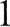 В случае, когда работник назначается на ДОЛЖНОСТЬ, замещение которой происходит в результате избрания по конкурсу ИЛИ является выборной ДОЛЖНОСТЬ, данный пункт излагается в следующей редакции:1 ... (Указать ДОЛЖНОСТЬ) назначается на должность приказом ректора, издаваемого по результатам избрания по конкурсу или проведения выборов. Освобождается от должности в установленном действующим трудовым законодательством порядке.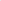 1 ... (Указать ДОЛЖНОСТЬ) подчиняется непосредственно (указать ДОЛЖНОСТЬ непосредственного руководителя (руководителя структурного подразделения).1... (Указать ДОЛЖНОСТЬ) должен знать и уметь применять в практической деятельности:(Необходимо указать законы и иные нормативные правовые акты, правила, регламенты, инструкции и иные документы которые необходимо знать работнику, замещаемому данную ДОЛЖНОСТЬ)Не зависимо от занимаемой Должности следует указать:- основы трудового законодательства;- правила внутреннего трудового распорядка БФУ им.И.Канта;- правила и нормы охраны труда, техники безопасности, требования пожарной безопасности, основы организации гражданской обороны и защиты от чрезвычайных ситуаций..1... В своей деятельности (указать ДОЛЖНОСТЬ) руководствуется: Не зависимо от занимаемой Должности следует указать: - Конституцией Российской Федерации;- ФЗ «Об образовании в Российской Федерации», - законами Российской Федерации, приказами и иными распорядительными документами Министерства науки и высшего образования Российской Федерации, других государственных органов, регулирующих деятельность образовательных организаций в пределах компетенции; - Уставом «Балтийского федерального университета имени Иммануила Канта»;- Коллективным договором;- приказами и распоряжениями ректора;- настоящей должностной инструкцией.Указываются иные нормативные акты с учетом специфики занимаемой ДОЛЖНОСТИ.1... В период отсутствия (указать Должность) (отпуска, временной нетрудоспособности, пр.) его обязанности исполняет работник, назначенный в установленном законодательством порядке, который приобретает соответствующие права и несет ответственность за неисполнение или ненадлежащее исполнение временно возложенных на него обязанностей (указать Должность).1 ... Факт ознакомления работника с настоящей должностной инструкцией подтверждается его подписью в экземпляре должностной инструкции, хранящемся в Университете.2. Должностные обязанности(Указать Должность) обязан:2.1.___________________________________2.2.___________________________________2… ДОЛЖНОСТЬ в соответствии с трудовым договором и Трудовым кодексом РФ обязан:2… В деловой переписке использовать корпоративную электронную почту kantiana.ru с указанием ФИО и должности.2… Соблюдать трудовую дисциплину и правила внутреннего трудового распорядка;2… Выполнять указания ректора в пределах, установленных трудовым законодательством, а также немедленно ставить его в известность обо всех препятствиях в надлежащем исполнении им должностных обязанностей; 2… Соблюдать правила делового этикета, не допускать личностных конфликтов в деловых отношениях;2…В случае производственной необходимости выполнять иную работу, связанную с реализацией функций университета.Если работник является материально ответственным лицом, то в обязательном порядке включается пункт следующего содержания:2... В установленном локальными нормативными актами БФУ им.И.Канта порядке, выполнять работы с оформлением учетных первичных документов по приему на хранение, хранению, учету, инвентаризации, выдаче, списанию материальных ценностей: основные средства, материальные запасы, драгоценные металлы, содержащиеся в деталях полуфабрикатах, узлах, оборудовании, приборах и других изделиях, нематериальные активы и т.д. с заключением договора о полной индивидуальной материальной ответственности за недостачу вверенного имущества».Если замещаемая работником Должность не относится к категории «Руководитель», то в Должностную инструкцию в обязательном порядке включаются пункты следующего содержания:2... Соблюдать требования охраны труда, пожарной безопасности и электробезопасности, требования правовых и локальных нормативных актов охраны труда, в соответствии со спецификой своей деятельности.2... Проходить обучение безопасным методам и приемам выполнения работ и оказанию первой помощи пострадавшим на производстве, инструктаж по охране труда, проверку знаний требований охраны труда.2... Немедленно извещать своего непосредственного или вышестоящего руководителя о любой ситуации, угрожающей жизни и здоровью людей, о каждом несчастном случае, происшедшем на производстве. Организовать первую помощь пострадавшему и вызвать скорую помощь. Обеспечить сохранность обстановки на рабочем месте, какой она была в момент происшествия (если это не угрожает аварией или несчастным случаям).2... Проходить медицинские осмотры (обследования) по направлению руководителя в случаях, предусмотренных Трудовым кодексом Российской Федерации и иными федеральными законами.Если замещаемая работником Должность относится к категории «Руководитель», то в Должностную инструкцию в обязательном порядке включаются пункты следующего содержания:2... Соблюдать и осуществлять контроль за соблюдением подчиненными работниками требований охраны труда, требований пожарной безопасности и электробезопасности.2... Обеспечить соблюдение правовых и локальных нормативных актов требований охраны труда в соответствии со спецификой своей деятельности.2... Обеспечить меры по созданию благоприятных и безопасных условий труда, профилактике травматизма и предупреждению несчастных случаев.2... Проходить обучение безопасным методам и приемам выполнения работ и оказанию первой помощи пострадавшим на производстве, инструктаж по охране труда, проверку знаний требований охраны труда.2... Немедленно извещать непосредственного или выше стоящего руководителя о ситуации, угрожающей жизни и здоровью людей и несчастном случае. Организовать первую помощь пострадавшему и вызвать скорую помощь. Обеспечить сохранность обстановки на рабочем месте, какой она была в момент происшествия (если это не угрожает аварией или несчастным случаям), сообщить о происшествии главному специалисту по охране труда БФУ им.И.Канта.2... Проходить медицинские осмотры (обследования) по направлению руководства в случаях, предусмотренных Трудовым кодексом Российской Федерации и иными федеральными законами.З. Права (Указать Должность) имеет право:3.1. Знакомиться с проектами решений руководства БФУ им.И.Канта, касающимися вопросов его деятельности.3.2. Вносить на рассмотрение непосредственного руководителя предложения по совершенствованию работы, связанной с исполнением своих должностных обязанностей.3.3. Участвовать в обсуждении и решении вопросов, касающихся исполняемых должностных обязанностей.3.4. Сообщать непосредственному руководителю обо всех выявленных в процессе исполнения должностных обязанностей недостатках в трудовой деятельности и вносить предложения по их устранению.3.5. Взаимодействовать с иными структурными подразделениями БФУ им.И.Канта в пределах своей компетенции.В случае, если работник взаимодействует с органами государственной власти, органами местного самоуправления, иными организациями и службами, то включается пункт следующего содержания:3.6. Взаимодействовать с органами государственной власти, органами местного самоуправления, иными организациями и службами в пределах своей компетенции.3.7. Имеет иные права и гарантии, предусмотренные действующим законодательством Российской Федерации.Перечень может быть расширен, исходя из особенностей исполнения работником трудовой функции, с учетом требований законодательства Российской Федерации, устава и локальных нормативных актов БФУ им.И.Канта.4. Ответственность(Указать Должность) несет ответственность:4.1. За неисполнение или ненадлежащее исполнение своих должностных обязанностей, предусмотренных настоящей должностной инструкцией, в порядке, определенном действующим трудовым законодательством Российской Федерации.4.2. За правонарушения, совершенные в процессе осуществления своей деятельности, в пределах, определенных	действующим административным, уголовным и гражданским законодательством Российской Федерации.4.3. За причинение материального ущерба БФУ им.И.Канта в порядке, определенном трудовым и гражданским законодательством Российской Федерации.СОГЛАСОВАНО:Директор центра развития персонала                   ______________    /Е.С.Смирнова/Руководитель структурного подразделения___________________________      ______________                     __________________	(должность)	(подпись)	(И.О.Фамилия)С должностной инструкцией ознакомлен (а), копию получил (а):___________________________      ______________                     __________________	(должность)	(подпись)	(И.О.Фамилия)«______» ______________ 20__г.Министерство науки и высшего образования Российской Федерациифедеральное государственноеавтономное образовательноеучреждение высшего образования«Балтийский федеральный университет имени Иммануила Канта»УТВЕРЖДАЮРектор______________А.А. Федоров